“Como Hacer un Informe para Educación Tecnológica”Paso 1:Portada:En la parte superior izquierda colocar la imagen de la insignia del colegio. Inmediatamente abajo colocar el nombre de la asignatura Educación Tecnologica. La insignia debe estar centrada al nombre de la asignatura.EJEMPLO: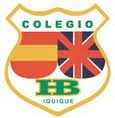 Educación Tecnológica ---------- (use fuente Times New Romans Nº 12)En el centro y en el medio de la hoja colocar una imagen que represente el tema investigado. Inmediatamente abajo y muy bien destacado el nombre del tema tratado. Para colocar el nombre del trabajo puedes usar  el Word Art como una herramienta para destacar el nombre de tu trabajo.EJEMPLO: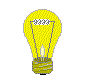 En la parte inferior derecha debes colocar los siguientes datos:Nombre completo (o Nombres completos) del (o de los) Integrante (o de los integrantes)CursoFecha (de la presentación del informe)Nombre del profesor (quien solicita el trabajo)Recuerda: Todo este formato se escribe en el sector inferior derecho de la portada.EJEMPLO: (use fuente Times New Romans Nº 12)Integrante(s):							Juan José Ríos Vargas							Josefina Andrea Marambio AriasCurso: 5º Básico “A”Fecha: 16/05/2012Profesor:							Jorge Arturo Leighton Garces  El formato una vez terminado debe ser lo mas semejante a la presente figura:Educación TecnológicaIntegrante(s):							Juan José Ríos Vargas							Josefina Andrea Málaga AriasCurso: 5º Básico “A”Fecha: 16/05/2012Profesor:							Jorge Arturo Lagos GarcésPaso 2:Introducción:La introducción de un trabajo de investigación deberá ser clara, simple, escrita en lengua informativa. Deja de lado apreciaciones personales, giros o adjetivaciones. Es un planteo de lo que es tu investigación o la información que deseas compartir.En lo posible deberá contestar a algunas de las siguientes interrogantes:Qué es lo que has hecho en torno a tu investigación.Para qué has hecho esta investigación.Por qué has dedicado tiempo a hacer esta investigación.Quién te ha solicitado hacer esta investigación.Cuanto tiempo has dedicado a la investigaciónCuales fueron los recursos que utilizaste en el proceso (Fuentes informativas)Qué o cuáles métodos utilizaste en el proceso (Entrevistas, encuestas, consultas, guías de investigación, libros, internet). Siempre debes especificarlas.Quiénes intervinieron o te ayudaron a desarrollar en el proyecto.Obstáculos que se presentaron durante la investigación.
Recuerda: La introducción debe ser corta, muy clara, decir de qué se trata, pero no adelantes nada de lo que viene después. Revisa la ortografía antes de presentar el trabajo. Para paliar el aspecto estético del informe, siempre es importante colocar  una imagen al final de la Introducción. Siempre las imágenes deben ser relacionadas con el tema y proporcional al espacio.Para los Títulos, use fuente Times New Romans Nº 16. Para los subtítulos, use fuente Times New Romans Nº 14 Para el cuerpo del trabajo, use fuente Times New Romans Nº 12. Una introducción no debe tener menos de 10 líneas y no más de 15 líneas. Los Titulos deben siempre estar alineados al centro, Los Subtítulos, siempre deben estar alineados a la izquierda. Los títulos y subtítulos se deben destacar con Negrilla, Subrayado y cursiva. El cuerpo del trabajo siempre debe estar con una alineación Justificada. No uses la técnica del COPY / PASTE, el desarrollo de Las Ideas de tu trabajo no deben ser copiadas, sino más bien deben ser elaboradas, desarrolladas  y presentadas en forma personal. Si necesitas copiar algo en forma textual, debes destacarlo con cursiva y negrilla, sobre todo colocarlo entre “       “   e indicar la fuente o al autor que le corresponde.El formato debe quedar de la siguiente manera:“XXXXXXX XXXXX XXXXXX”XXXXXXXXXXxxxxxxxxxx x x xx xxxxxxxxxxxxx x xxxxxxxx xxxxxxx xxxxxxx xx xxxxxxxxxxxx xxxxxxxx xxxxxxxx Xxxxxxxxxxx x x xx xxxxxxxxxxxxx x xxxxxxxx xxxxxxx xxxxxxx xx xxxxxxxxxxxx xxxxxxxx xxxxxxxxx Xxxxxxxxxxx x x xx xxxxxxxxxxxxx x xxxxxxxx xxxxxxx xxxxxxx xx xxxxxxxxxxxx xxxxxxxx xxxxxxxxx Xxxxxxxxxxx x x xx xxxxxxxxxxxxx x xxxxxxxx xxxxxxx xxxxxxx xx xxxxxxxxxxxx xxxxxxxx xxxxxxxxx.Xxxxxxxxxxx x x xx: “ xxxxxxxxxxxxx x xxxxxxxx xxxxxxx xxxxxxx xx xxxxxxxxxxxx xxxxxxxx xxxxxxxx Xxxxxxxxxxx x x xx xxxxxxxxxxxxx x xxxxxxxx xxxxxxx xxxxxxx xx xxxxxxxxxxxx xxxxxxxx xxxxxxxxx  Xxxxxxxxxxx x x xx xxxxxxxxxxxxx” (autor XXXX X. XXXX). X x xxxxxxxx xxxxxxx xxxxxxx xx xxxxxxxxxxxx xxxxxxxx xxxxxxxxx  Xxxxxxxxxxx x x xx xxxxxxxxxxxxx x xxxxxxxx xxxxxxx xxxxxxx xx xxxxxxxxxxxx xxxxxxxx xxxxxxxxx  Xxxxxxxxxxx x x xx xxxxxxxxxxxxx x xxxxxxxx xxxxxxx xxxxxxx xx xxxxxxxxxxxx xxxxxxxx xxxxxxxxx.Xxxxxxxxxxx x x xx xxxxxxxxxxxxx x xxxxxxxx xxxxxxx xxxxxxx xx xxxxxxxxxxxx xxxxxxxx xxxxxxxx Xxxxxxxxxxx x x xx xxxxxxxxxxxxx x xxxxxxxx xxxxxxx xxxxxxx xx xxxxxxxxxxxx xxxxxxxx xxxxxxxxx Xxxxxxxxxxx x x xx xxxxxxxxxxxxx x xxxxxxxx xxxxxxx xxxxxxx xx xxxxxxxxxxxx xxxxxxxx xxxxxxxxx .Paso 3:Desarrollo:En esta parte, debes presentar tu trabajo de investigación o el informe propiamente tal. Siempre debes tener en consideración lo indicado en el Paso 2, respecto a las características en que debe ir la parte de desarrollo de tu trabajoEl desarrollo debe ser con párrafos cortos, las ideas deben estar muy clara, decir y explicar bien de que se trata. Debes presentar en forma ordenada cada punto, los que deben siempre estar marcados con títulos y subtítulos.  Debes hilar bien las ideas que extraigas de todas tus fuentes de información. Nunca olvides de REVISAR la ORTOGRAFÏA y la REDACCIÓN antes de presentar el trabajo. Para reforzar algunos aspecto del informe, en la parte de desarrollo, siempre es importante colocar  imágenes entre los párrafos, para apoyar las ideas fuerza que se van generando en el.EJEMPLO:“La ampolleta es un gran invento que…. Bla, bla, bla, bla, bla bla, bla bla, bla bla, bla bla, bla bla, bla bla, bla bla, bla bla, bla bla, bla bla, bla bla, bla bla, bla bla, bla bla, bla …. Etc. (Ver FIg Nº 1)       Fig Nº 1Siempre las imágenes deben ser relacionadas con el tema y las ideas fuerza propuesta y proporcional al espacio en que van a ser insertadas.Respecto a la parte texto, debes considerar:Para los Títulos, use fuente Times New Romans Nº 16. Para los subtítulos, use fuente Times New Romans Nº 14 Para el cuerpo del trabajo, use fuente Times New Romans Nº 12. Un informe en su parte de desarrollo no tiene líneas u hojas límites, puesto que el contenido en sí requiere ser lo más completo posible.Los Títulos deben siempre estar alineados al centro, Los Subtítulos, siempre deben estar alineados a la izquierda. Los títulos y subtítulos se deben destacar con Negrilla, Subrayado y cursiva. El cuerpo del trabajo siempre debe estar con una alineación Justificada. No uses la técnica del COPY / PASTE, el desarrollo de Las Ideas de tu trabajo no deben ser copiadas, sino más bien deben ser elaboradas, desarrolladas  y presentadas en forma personal. Si necesitas copiar algo en forma textual, debes destacarlo con cursiva y negrilla, sobre todo colocarlo entre “       “   e indicar la fuente o al autor que le corresponde.Paso 4:Conclusiones:La conclusión es la parte fundamental de un informe. En el, se debe establecer con claridad por parte del autor (o autores) del informe o del trabajo de investigación, las ideas aprendidas y comprobadas durante el proceso de investigación. En esta área el auto (o autores), debe o deben estar completamente convencidos que el tema investigado y sus contenidos dieron plena satisfacción a los intereses de su investigación.Se debe concluir con ideas claras sobre lo aprendido.  Es importante enlazar las conclusiones con otras ideas para complementar los conceptos adquiridos, en especial deben estar ligados al tema del “cuidado ambiental”, y por sobre todo, dar opciones alternativas para la solución de los problemas presentados o descubiertos durante la investigación y que atenten con el Medio Ambiente.Respecto a la parte texto, debes considerar:Para los Títulos, use fuente Times New Romans Nº 16. Para los subtítulos, use fuente Times New Romans Nº 14 Para el cuerpo del trabajo, use fuente Times New Romans Nº 12. Un informe en su parte de conclusión no tiene líneas u hojas límites, puesto que el contenido en sí requiere ser lo más completo posible.Los Títulos deben siempre estar alineados al centro, Los Subtítulos, siempre deben estar alineados a la izquierda. Los títulos y subtítulos se deben destacar con Negrilla, Sub-rayado y con formato cursiva. El cuerpo del trabajo siempre debe estar con una alineación Justificada.